DATA KERJASAMA MEDIA MASSA MINGGUAN 2018NONAMA MEDIAKONTRIBUTORJENIS MEDIANO. TELEPON REDAKSINAMA DIREKSI/ PENANGGUNG JAWABDANA PERBULAN(Rp)NO. REKENING REDAKSIDATA PERIJINANDATA PERIJINANDATA PERIJINANFOTO WARTAWANNONAMA MEDIAKONTRIBUTORJENIS MEDIANO. TELEPON REDAKSINAMA DIREKSI/ PENANGGUNG JAWABDANA PERBULAN(Rp)NO. REKENING REDAKSINO. AKTA PENDIRIANNO. KEP MENTERI HUKUM DAN HAMNPWP PERUSAHAANFOTO WARTAWAN1.MERDEKA NEWSMOH.MISDI, SH, MHMINGGUAN081331195467H. SUHARYO. AP1.000.000143-00-1753141-7a/n PT. TRIMEDIA MERDEKA SERGAP PATRIOT- MERDEKA NEWS (BANK MANDIRI)NO. 11AHU-43464.40.10.201472.314.307.9-625.000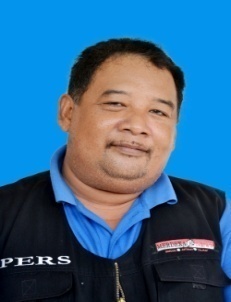 2.SOERABAIA NEW WEEKSHENDRIONOMINGGUAN082139225137BACHTIAR UTOMO1.000.0001062023089 a/n SOERABAIA NEWSWEEK BIRO LUMAJANG(BANK JATIM)NO. 51AHU-2469418.AH.01.01.TAHUN 2015PT. MEDIA PERKASA UTAMA74.788.910.3-609.000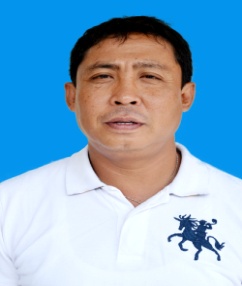 3.SUARA KEADILANSIDIK PURWANTOMINGGUAN(021)96432512Drs. SIMSON SIANIPAR1.000.0001062023178 a/n SUARA KEADILAN BIRO LUMAJANG (BANK JATIM) NO. 03AHU-01196.40.27.2014PT. SUARA KEADILAN BANGSA02.479.240.0-407.000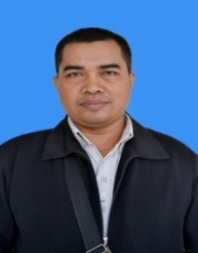 4.LINTAS JATIMH. NAWAWIMINGGUAN081336592976ERRIE ISKAK,BSc1.000.0000092909034 a/n LINTAS JATIM LUMAJANG (BANK JATIM)NO. 06AHU-07719.50.10.201464.324.495.7-626.000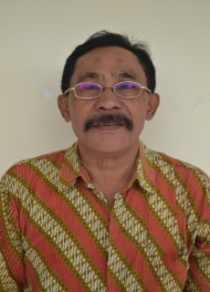 5.JATIM POSWAHYUDIMINGGUAN(031)-8708234DRS.H.SYAIFUL ANAM 1.000.0001062023267 a/n JATIM POS BIRO LUMAJANG (BANK JATIM) NO. 15AHU-09813.40.10.2014PT. MEDIA UTAMA JATIM70.185.962.1-615.000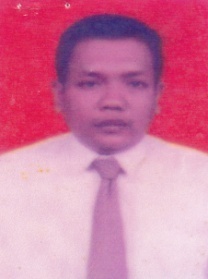 6.SUARA MEDIA NASIONALROCHMAWATIMINGGUAN(0354) 4526358KANTI WIYOTO1.000.0000781000922 a/n PT. SUARA MEDIA NASIONAL (BANK JATIM)NO. 60AHU-62124.AH.01.01.TAHUN 2013PT. SUARA MEDIA NASIONAL66.404.063.1-655.000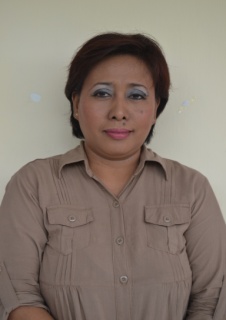 7.BHARATA POSTR. HARTONOMINGGUAN085232197971MEGA DELFIANA BACHTIAR1.000.0003508080101730008 a/n BARATHA POST LUMAJANG (BANK JATIM) NO. 03AHU-20116.40.10.2014PT. BHARATA MEDIA GROUP73.543.780.8-656.000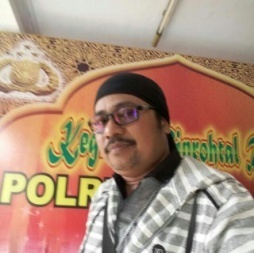 8.TABLOID PRESTASIFENDIKMINGGUAN085258795287ADI SAMEKTO1.000.0001062023216a/n TABLOID PRESTASI BIRO LUMAJANG(BANK JATIM) NO. 25AHU-09885.50.10.2014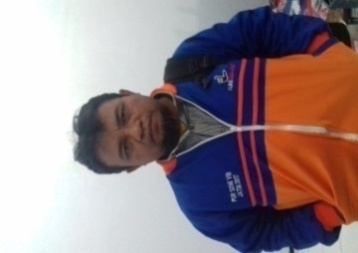 9.RADAR BANGSARIAMANMINGGUAN082227859999SUPRIYANTO1.000.0001725-01-000064-56-2 a/n PT. PRIA SAKTI PERKASA (BRI) NO. 24AHU- 12568.40.20.201470419.437.2-602.000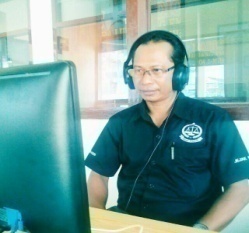 10.WARTA POSA.NIZAR ZULMIMINGGUAN031-51506159SAMSUL HADI PURNOMO1.000.0000093103254 a/n WARTAPOS BIRO LUMAJANG (BANK JATIM)NO. 01AHU-2446652.AH.01.01TAHUN 201582.089.171.1-625.000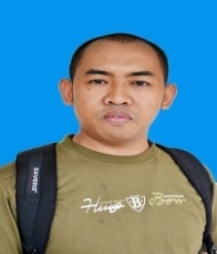 11.AKTUALLUKITOMINGGUAN(021) 8450205HAPPY CHRISTALINA 1.000.0006324-01-022539-53-4 a/n BERITA AKTUAL (BRI) NO. 25AHU 09885.50.10.201464.324.495.7-626.000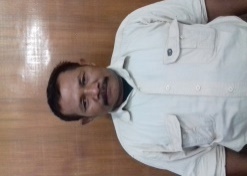 12.MEDIA GEMPURENDANGMINGGUAN085258103361H. MOCH. SHOLEH1.000.0000093103327 a/n GEMPUR BINTANG MAHAMERU PT.(BANK JATIM) NO. 03AHU-0000123.AHA.01. TAHUN  201674.889.232.0-625.000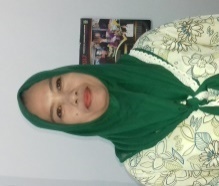 13.NUSA POSTBUDI SUPRAYITNOMINGGUAN(0331) 339855ERRIE ISKAK1.000.0006326-01-014155-53-0 a/n NUSA POST (BRI) NO. 06AHU – 09885.50,10.201464.324.495.7-626.000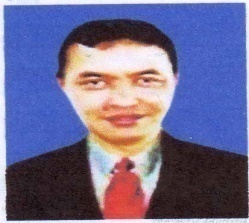 14.PATRIOT SEMERUEKO ANDRIYASBULANAN08214558333EKO ANDRIAS NUGROHO1.000.000143-00-1753141-7a/n PT. TRIMEDIA MERDEKA SERGAP PATRIOT- MERDEKA NEWS (BANK MANDIRI)NO. 11AHU-4346464.40.10.201472.314.3079-625.000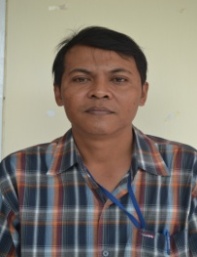 15.REALITASUDARSONOMINGGUAN(021)8450205ADI SAMEKTO 1.000.0001062023151 a/n TABLOID REALITA BIRO LUMAJANG (BANK JATIM)NO. 25AHU-07719.50.10.201464.324.495.7-626.000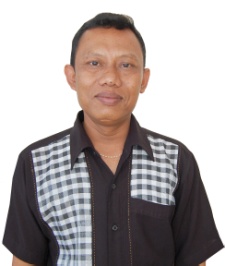 16.CAHAYA BARUNUR HADIMINGGUAN031-5681102ZAINAL ABIDIN 1.000.0000584.01.00070230-7 a/n PT. CAHAYA FAJAR INDONESIA(BRI) NO. 03AHU-AH.01.03-005 614.00071.414.315.3-614.000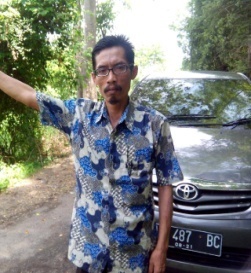 17RADAR KOTAKARMINTOMINGGUAN085258795287ADI SAMEKTO1.000.0000432115496 a/n BIRO LUMAJANG RAKOT ONLINE (Bank Jatim) NO. 25AHU- 09885.50.10.201464.324.495.7-626.000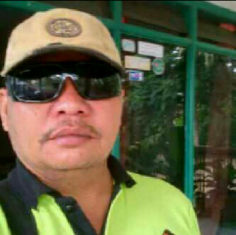 